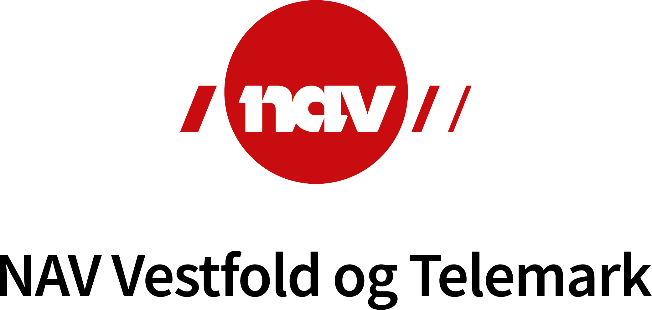 Referat fra møte i brukerutvalget 15. november 2022Tilstede; Merete Bergan, brukerrepresentant og leder av brukerutvalget 
Anne Britt Forbord, brukerrepresentant
Jonas Waksvik, brukerrepresentant
Terje Tønnessen, direktør NAV Vestfold og Telemark
Trine Utzig, avdelingsdirektør NAV Vestfold og Telemark
Tone Elisabeth Berge Hansen, avdelingsdirektør NAV Vestfold og Telemark
Linda Bredesen, NAV Vestfold og Telemark (saken om erfaringskonsulenter)
Bernhard Grønnevik, sekretær NAV Vestfold og Telemark
Nytt fra NAVTerje fortalte at det har vært mye støy på AAP området. Endringene i AAP regelverket som trådte i kraft 1. juli gjorde det nødvendig med en dugnad for å forlenge vedtakene med utløpsdato i høst. Dette for å forhindre at utbetalinger stoppet og enkeltmennesker uforskyldt ble sittende uten penger. For å forebygge unødvendig lange AAP løp i fremtiden må NAV kontorene avklare brukerne tidligere enn det som har vært tilfellet de siste årene. AAP aksjonen, som ofte har litt av hvert å utsette på NAV, er godt fornøyd med den jobben NAV har gjort i forbindelse med forlengelsen av vedtakene denne høsten.Forslaget til statsbudsjett viser at bevilgningen til NAV blir noe redusert sammenlignet med 2022 budsjettet. Blir dette det endelige resultatet betyr det noe redusert bemanning. Husleie og lønn er de store budsjettpostene på driftsbudsjettet i NAV. På tiltakssiden er det varslet et nedtrekk på 25 millioner i Vestfold og Telemark. Terje har skrevet en kronikk med tittelen «Arbeid som medisin mot fattigdom». Den sto på trykk i Tønsbergs Blad i dag. I går var den utgangspunkt for en debatt i regi av NRK Vestfold og Telemark.  Tilgjengelighet har kommet høyt opp på dagsorden i NAV i kjølvannet av en rapport fra Helsetilsynet som viser at mange opplever det vanskelig å komme i kontakt med NAV. Det er slått fast at alle skal ha mulighet til å komme i fysisk kontakt med NAV i ukedagene fra mandag til fredag. At det må være sånn er opplagt når man vet at NAV skal gi de «svakeste» forrang. Kontakten med NAV kanaliseres ofte via kontaktsenteret.

I disse dager pågår rettsaken etter drapet på en NAV medarbeider i Bergen i fjor. Hendelsen har ført til økt fokus på sikkerheten til de ansatte i etaten, og mange stiller seg spørsmålet; Hvilke brukere er farlige? Ofte pekes det på brukere av de kommunale tjenestene, flyktninger og brukere som sliter med rus og psykiatri (viktig tilføyelse – ytterst få brukere uavhengig av kategori er å anse som farlige). Den nye virksomhetsstrategien er sentral i mye av arbeidet med å videreutvikle NAV. De tre hoved ambisjonene i strategien er:Vi mobiliserer arbeidskraft i et arbeidsliv i omstilling

Alle får pengene de har krav på, enkelt og forutsigbart

Sammen finner vi løsninger med dem som trenger det mestDen siste ambisjonen gjør det klart at NAV skal bruke mest tid på dem som trenger det mest. Ikke på de som maser mest. Du finner mer om strategien i lysarkene som ligger vedlagt. 

I tillegg inneholder virksomhetsstrategien en intern ambisjon: Sammen løser vi samfunnsoppdraget.
For å lykkes med ambisjonene for brukerne og samfunnet må vi som organisasjon sammen skape resultater. Det gjør vi i et godt arbeidsmiljø.

Årets brukerundersøkelse viser at NAV i Vestfold og Telemark har de minst fornøyde brukerne i hele landet. Tar man en titt bak resultatene ser man at det er unge gutter som er aller mest misfornøyde. Misnøyen rammer for øvrig både store og små kontor. Mens et av de små kontorene har de mest fornøyde brukerne, har et annet de minst fornøyde. Brukerutvalget ved NAV Vestfold og Telemark vil be de lokale brukerutvalgene diskutere hva de lokalt kan gjøre for å bedre brukertilfredsheten.  
Erfaringskonsulenter status og veien videre

Tilbakemeldingene fra NAV kontorene som har, eller har hatt, erfaringskonsulent er meget gode. De forteller om god effekt av erfaringskonsulentenes unike erfaringer, noe som har bidratt til å dempe/ redusere maktubalansen mellom NAV og brukerne. Det trekkes spesielt frem at de har klart å aktivisere deltakere som tidligere ikke møtte til avtale. De har bidratt til økt fremmøte og mer aktive deltagere.De fleste har jobbet i ulike aktivitetsgrupper. Gitt deltakerne trygghet, de har ikke vært så opphengt i hvor mye tid de bruker på hver enkelt bruker. I flere av kontorene har ARK – arbeidsrådgivningskontoret- vært en av driverne av aktivitets/nettverksgruppene. Disse gruppene er lavterskeltilbud som har gitt mange brukere noe å glede seg til. Gode erfaringskonsulenter fungerer og gir ringvirkninger.

Erfaringskonsulentene i Bamble og Holmestrand har kontrakter som utløper til nyttår. Stramme budsjetter gjør at de er urolige for fremtiden. Det oppleves som slitsomt å ikke vite hva som skjer etter kontraktens utløp. NAV kontorene som har erfaringskonsulenter må sette seg ned sammen med erfaringskonsulenten å legge en plan for veien videre. NAV vestfold og Telemark skulle fra første dag vært tydeligere på at det er en forventning, og en plikt kontoret har som arbeidsgiver.  
Men, sa Terje, vi må ikke glemme at utgangspunktet for tilsetting av erfaringskonsulenter var midlertidighet. Så tar vi selvkritikk på at rammen rundt ansettelsene burde vært klarere og inneholdt en forpliktelse om å legge til rette for videre karriere etter at ansettelsesforholdet var avsluttet. Planen må begynne når vedkommende begynner. Vi skal bygge opp folk, ikke stresse dem ut. Må tidlig avklare hvor lang varighet et engasjement for en erfaringskonsulent skal være. Må lage et system som fungerer.

Erfaringene med ansettelse av erfaringskonsulenter er så gode at det må være lov å spørre om de kan være en del av den varslede ungdomsgarantien. Kan vi påvirke direktoratet eller politikerne i den forbindelse? Linda sa seg villig til å løfte saken inn i møte med direktoratet. 
Fremtidens brukerutvalg

Det er i hovedsak kommet gode tilbakemeldinger på idedugnaden om fremtidens brukerutvalg. Et par røster har signalisert at de skulle ønske det var satt av tid til erfaringsdeling brukerutvalgene imellom. Gode råd og tips om hvordan andre jobber er viktige. Ikke minst fordi det fortsatt er krevende å få etablert god og fruktbare dialog i utvalgene. Ambisjonene overgår det vi klarer å få til. 
Merete spurte hvordan vi skal jobbe videre med innspillene fra idedugnaden, og 
hvordan vi kan involvere de lokale brukerutvalgene i arbeidet med tillitsreformen.

Merete, Jonas, Anne Britt og Bernhard fikk i oppdrag å se nærmere på saken. De treffes 28. november til arbeidsmøte for å sortere innspill og prioritere hva brukerutvalget skal jobbe videre med. Målet er at det skal resultere i løsninger som kan bidra til fremgang i arbeidet i de lokale brukerutvalgene og få dem til å fungere bedre.

Legge planer for 2023. Merete sa at det er langt tid mellom hvert møte i brukerutvalget. Det hindrer kontinuitet.  Hun spurte om vi kunne ha tre møter i halvåret. Det ble ikke tatt noen avgjørelse.

Brukerutvalget fikk i oppgave å be de lokale brukerutvalgene diskutere lokale tiltak for å løfte tilliten mellom NAV og brukerne. 

Møtedatoer i første halvår 2023 blir 28. februar og 25. aprilNeste år skal møtene i brukerutvalget gjennomføres på NAV kontorene. Vi skal treffe det lokale utvalget. Første møte ønskes lagt til Tønsberg.
ÅrshjulVi lager et årshjul for 2023.

Eventuelt

Terje Tønnessen går av som fylkesdirektør ved årsskifte. Stillingen er lyst ut med søknadsfrist 21. november. Trine Utzig fungerer som direktør i NAV Vestfold og Telemark inntil ny direktør er på plass. 

ReferentBernhard Grønnevik